Les Gestes à travers les cultures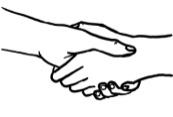 Décrivez deux exemples des pays où serrer la main à quelqu’un                    est fait différemment.   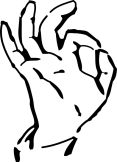 Que veut dire le geste               au sud de la France?Décrivez le geste qui veut dire que quelqu’un est « fou » dans deux pays différents.D’où vient l’origine de l’utilisation du doigt majeur? 5. Que symbolise la geste de "greek moutza"?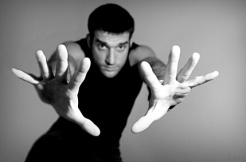 En Grande Bretagne combien de doigts est-ce qu'on utilise pour faire une insulte?  ____________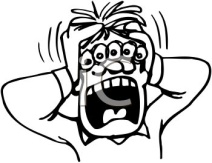       7. En quel pays est-ce qu'ils utilisent deux formes de bougement de la tête?   								___________________Les Publicités de HSBCDécrivez une différence culturelle de trois des pays différents mentionnés dans les publicités.(les accidents de voiture, l'espace personnel, la signifiance des fleurs, l'étiquette du golf, la courtoisie au restaurant)